                       Meduxnekeag Consolidated School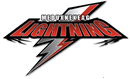                               November 2022MCS Fundraising MCS just finished participating in The Big Box of Cards fundraiser.  Stay tuned to find out who our winners are of the gift cards, pizza party and Samsung tablet.  
Our final fundraiser of 2022 starts on November 16th.  We’ll be selling tickets on a “Grand in the Hand”.  Who wouldn’t love to win $1000 cash just before Christmas?  The draw will be during our Christmas concert on December 13th.  HOME AND SCHOOL NEWSMark your calendars - November 19th is the MCS Home and School Christmas Craft Fair from 10-2pm. We have over 60 vendors and there are tables still available if you are interested. There will be a special guest appearance from Santa and a chance to get your picture with him. Bring the family and get some homemade Christmas presents all while supporting Home and School.  Entry is by donation.GUIDANCE CORNERHello Lightning families! It is hard to believe that we are moving into our third month of the 2022-23 school year already! Students will continue to work in their homeroom classrooms on Character Strong and Social Emotional Learning. This month we will be focusing on Gratitude. Taking time to focus on what we have is a great way to take our mind off life’s stressors.  Continue to keep an eye out for our Family Dare! For more information on upcoming guidance events, ideas for parent resources, and/or reminders of how students and parents can access guidance support, please check out the Guidance Newsletter on the MCS school website or call the guidance office directly at 506-325-4351 (Sarah Atherton) or 506-325-4710 (David Mahar). ATHLETICS UPDATECross Country - Congratulations to our Middle School Cross Country running team coached by Miss Kelli Chase and Mme Erin McLellan. The team competed in two meets at WHS with many team members finishing in the top 3 at all grade levels. At the district finals, MCS runners ran very well with many runners placing in the top five and setting personal bests with their times. A big congratulations to the grade six team for finishing first at their meet and winning the championship banner.Soccer - The MCS boys soccer team, coached by Mr. Nathan King, had a very good season. The team finished tied for first in the south division with five wins and one loss. In the semifinals, the team travelled to Grand Falls to play PTA losing 1 – 0 in a very fast and competitive game. Great work by all players!  Congratulations to our Middle School Girls’ soccer team coached by Mr. Thomas Clark for a very successful season. The team placed second in the South division with a record of four wins and two losses. In the semifinal game, they were victorious over Hartland by a score of 2 – 0. In the championship game, MCS lost to Townsview1, the only team to beat them. Way to go!Basketball - Basketball tryouts have begun at MCS for both the girls’ and boys’ teams. The girls’ team will be coached by Mr. Thomas Clark and the boys by Mr. Colby Lawrence. Best of luck in your seasons!PRINCIPAL’S MESSAGEWelcome to November Lightning Families!  November is shaping up to be a busy month!  With the cooler weather coming, it is important that students come geared up for extended outside play with coats, ski pants, boots, hats, and mittens. If your child needs winter jackets and ski pants, please let the school know, as we have lots here which can be sent home.  Teachers and students are also busy getting report cards ready to go home. As you would expect, the years of Covid have had an impact on student learning. Families may see report cards indicating that students aren’t quite hitting grade level targets. MCS Staff are working hard to attend to these learning gaps, but we are also focused on the connection gaps. It is important that every student feels connected to an adult at MCS.  I ask that families have patience with their students, themselves, and the school staff as we move through these post-pandemic realities.NB STUDENT WELLNESS SURVEYBetween November 15 – December 9, our school will be participating in the New Brunswick Student Wellness Survey. This survey is a collaborative initiative of the Department of Education and Early Childhood Development, Departments of Health, and the New Brunswick Health Council (NBHC). Students in grades 4-8, and parents of students K to 5, will be asked questions about their wellness such as eating, physical activity, sleep, bullying, and substance use. The survey will be conducted online.  By taking the time to complete this survey, students can contribute to their school’s improvement plans and student learning and wellness activities. The results of this survey will be available from the school administrator next Spring.  If you would like more information on this survey, please call the New Brunswick Health Council at 1-877-225-2521 or visit their website at www.nbhc.ca.  The survey is anonymous and voluntary. No names are associated with the surveys, instead randomly selected codes are provided to students, and all results are grouped together.  Prior to the date of the survey, parents who do not want their child to participate can call and inform the school coordinator: Michael Liston at 325-4434 or michael.liston@nbed.nb.ca WHERE TO FIND OUT SCHOOL INFORMATIONWant to know what’s happening at MCS?  Be sure to join our MCS Home & School Facebook page or bookmark our school website at http://web1.nbed.nb.ca/sites/ASD-W/mcs/Pages/default.aspxMondayTuesdayWednesdayThursdayFridayOct. 311BIG BOX OF CARDS Fundraiser ends(All boxes must be returned if not sold)PSSC Meeting6:30pm2Picture Retake Day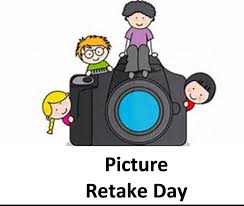 3Popcorn for Sale $1.25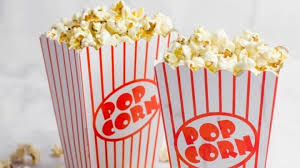 4National Jersey Day Students are encouraged to wear a jersey to school.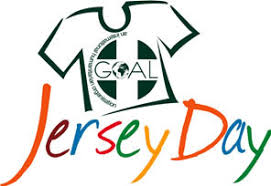 78910Popcorn for Sale $1.25Remembrance Day Assembly 9am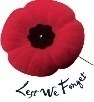 11Remembrance Day HolidayNo Classes for Students and Staff1415Gr. 8 Culture Trip Parent Meeting    6:30pm16“Grand in the Hand” Fundraiser starts today.  Tickets are being       sent home.17Popcorn for Sale $1.25Hat Day $1.00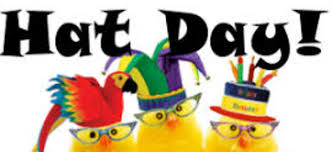 18PL Day for StaffNo Classes for students** MCS Craft Fair is tomorrow, Nov. 19th from 10-2pm **212223Home & School Meeting 6:30pm24Popcorn for Sale $1.2525282930Dec. 1Popcorn for Sale $1.25Report Cards go home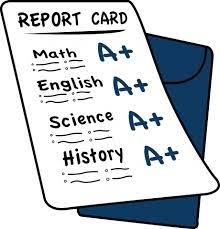 2PL Day for StaffNo Classes for students